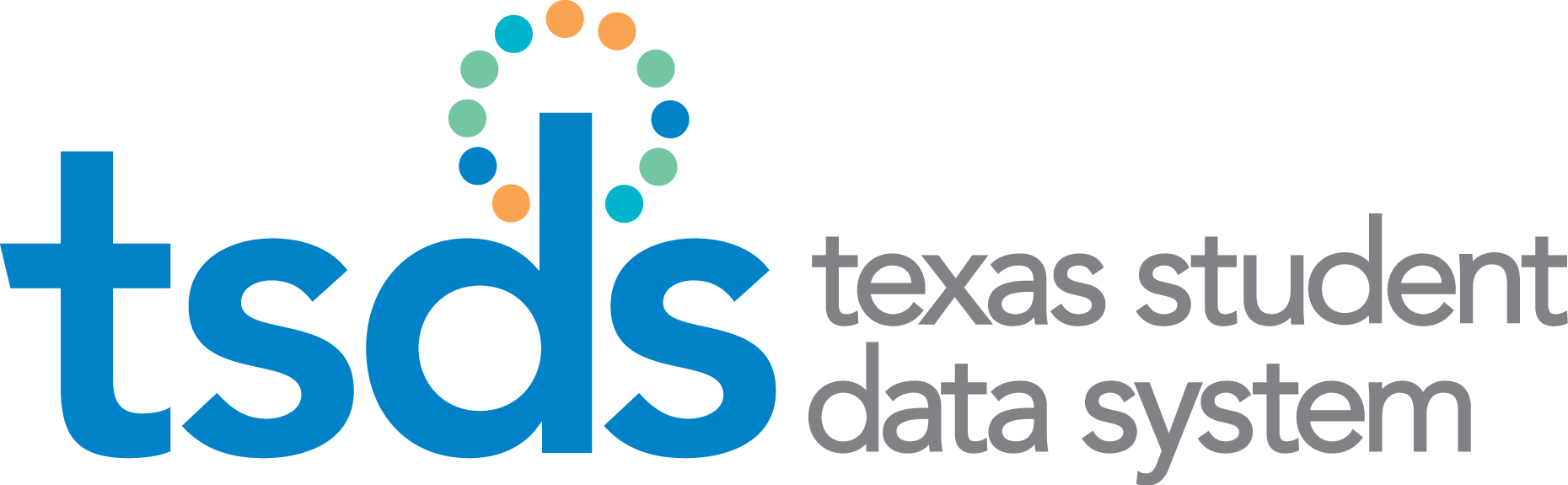 Texas Education Data Standards (TEDS)2021-2022 Cumulative Change Log – Business Validation RulesPost-Addendum Version 2022.2.3November 1, 2021Prepared by: Information Technology Services Business Management DivisionTSDS & PEIMS Business Validation Rule ChangesThe following is a cumulative list of all business validation rule changes in TEDS for 2021-2022.It includes all rule changes since the 2020-2021 TEDS Post-Addendum Version 2021.2.3 published May 21, 2021.VersionRule #Description of ChangeError LevelTSDSCollectionPEIMS Sub2022.0.010005-0001Revision: Changed Rule Type from Business Context to Field Validation to reflect that rule is processed during data loadingF1, 22022.0.010010-0001Revision: Changed Rule Type from Business Context to Field Validation to reflect that rule is processed during data loadingF1, 2, 3, 42022.1.010010-000ARevision: Identified rule as applying to Child Find CollectionFXChild Find 
CSW 
CRF CRW
ECDS-KG
ECDS-PK
RFT
Sp Ed Lang Acq
SPPI-141, 2, 3, 42022.2.110010-0021New rule: If at least one CHILD-CARE-OPERATION-NUMBER is reported for a Local Education Agency, then at least one Course Section should be reported with PK-SCHOOL-TYPE "Public Pre-K Licensed Child Care", "Public Pre-K Head Start", or "In-District Charter Partnership".SXECDS-PK2022.2.110010-0099Revision: Deleted "057849", "126801", "227828"; Added "101807"F12022.1.010020-000ARevision: Identified rule as applying to Child Find CollectionFXChild Find 
CSW 
CRF CRW 
ECDS-KG 
ECDS-PK 
RFT 
Sp Ed Lang Acq 
SPPI-141, 2, 3, 42022.2.110020-000DRevision: Added NUMBER-OF-BULLYING-INCIDENTS and NUMBER-OF-CYBERBULLYING-INCIDENTS; Removed PEIMS Submission 4 (add 10020-000F specific to PEIMS Submission 4)F32022.2.110020-000FNew rule: For a campus, the following must be provided: CAMPUS-ID, DISTRICT-ID, and EXPANDED-LEARNING-OPPORTUNITY-INDICATOR-CODE.F42022.1.010020-0051Revision: Added "and at least one TX-SchoolELOActivity"F3, 42022.1.010020-0053Deleted ruleF3, 42022.1.010020-0054Revision: Changed 'ELO-TYPE-CODE must be "01", "02", or "03"' to 'ELO-TYPE-CODE must be "01", "02", "05", or "06"'F32022.1.010020-0066New rule: For a given CAMPUS-ID and ELO-TYPE-CODE, each ELO-ACTIVITY-CODE may only be reported once.F3, 42022.2.110020-0067New rule: NUMBER-OF-CYBERBULLYING-INCIDENTS must be less than or equal to the NUMBER-OF-BULLYING-INCIDENTS.F32022.2.110050-0004New rule: For a Course Section being reported for the ECDS PK submission, if PK-SCHOOL-TYPE is "Public Pre-K Licensed Child Care", "Public Pre-K Head Start", or "In-District Charter Partnership", then the Local Education Agency should be reported with at least one CHILD-CARE-OPERATION-NUMBER.SXECDS-PK2022.1.010200-000DRevision: Identified rule as applying to Child Find Collection; Identified rule as TSDS Core Collection ruleFXChild Find3, 42022.1.010200-000FRevision: Identified rule as applying to Child Find Collection; Identified rule as TSDS Core Collection ruleFXChild Find3, 42022.2.010200-0033Revision: Removed '"03" (COVID-19: Restricted Access to On-Campus Instruction – TEA Approved Reason), or "04" (COVID-19: Restricted Access to On-Campus – Reason Other than TEA Approved Reason)'F32022.1.010200-0034Revision: Removed '"03" (COVID-19: Restricted Access to On-Campus Instruction – TEA Approved Reason), or "04" (COVID-19: Restricted Access to On-Campus – Reason Other than TEA Approved Reason)'F32022.1.010200-0051Revision: Removed '"03" (COVID-19: Restricted Access to On-Campus Instruction – TEA Approved Reason), or "04" (COVID-19: Restricted Access to On-Campus – Reason Other than TEA Approved Reason)'S32022.1.010200-0063Deleted rule that was applicable for 2020-2021 onlyF32022.1.010200-0064Deleted rule that was applicable for 2020-2021 onlyS32022.1.010200-0065Deleted rule that was applicable for 2020-2021 onlyS32022.0.020030-0008Revision: Changed FISCAL-YEAR from 1 to 2F12022.0.020032-0024Revision: Changed FISCAL-YEAR from 0 to 1 (see revision in v2022.2.0 , v2022.2.1, and v2022.2.2 also)F22022.2.020032-0024Revision: Added FUND-CODEs 281 and 282. (See revisions in v2022.0.0, v2022.2.1, and v2022.2.2 also)F22022.2.120032-0024Revision: Added FUND-CODE 283. (See revisions in v2022.0.0, v2022.2.0, and v2022.2.2 also)F22022.2.220032-0024Revision: Added FUND-CODEs 279, 280, 284, 285. (See revisions in v2022.0.0. v2022.2.0, and v2022.2.1 also)F22022.0.020032-0075Revision: Deleted FISCAL-YEAR 8. Added FISCAL-YEAR 2.S22022.2.020032-0096Revision: Added FUND-CODEs 281 and 282. (See revision in v2022.2.1 and v2022.2.2 also)S22022.2.120032-0096Revision: Added FUND-CODE 283. (See revisions in v2022.2.0 and v2022.2.2 also)S22022.2.220032-0096Revision: Added FUND-CODEs 279, 280, 284, 285, 364, 365, 367. (See revisions in v2022.2.0 and v2022.2.1 also)S22022.2.020032-0097Revision: Added FUND-CODEs 281 and 282. (See revisions in v2022.2.1 and v2022.2.2 also)S22022.2.120032-0097Revision: Added FUND-CODE 283. (See revisions in v2022.2.0 and v2022.2.2 also)S22022.2.220032-0097Revision: Added FUND-CODEs 279, 280, 284, 364, 367. (See revisions in v2022.2.0 and v2022.2.1 also)S22022.2.020032-0098Revision: Added FUND-CODEs 281 and 282. (See revisions in v2022.2.1 and v2022.2.2 also)S22022.2.120032-0098Revision: Added FUND-CODE 283. (See revisions in v2022.2.0 and v2022.2.2 also)S22022.2.220032-0098Revision: Added FUND-CODEs 279, 280, 284, 364, 367. (See revisions in v2022.2.0 and v2022.2.1 also)S22022.2.020032-0099Revision: Added FUND-CODEs 281 and 282. (See revisions in v2022.2.1 and v2022.2.2 also)S22022.2.120032-0099Revision: Added FUND-CODE 283. (See revisions in v2022.2.0 and v2022.2.2 also)S22022.2.220032-0099Revision: Added FUND-CODEs 279, 280, 284, 285, 367. (See revisions in v2022.2.0 and v2022.2.1 also)S22022.2.020032-0100Revision: Added FUND-CODEs 281 and 282. (See revisions in v2022.2.1 and v2022.2.2 also)S22022.2.120032-0100Revision: Added FUND-CODE 283. (See revisions in v2022.2.0 and v2022.2.2 also)S22022.2.220032-0100Revision: Added FUND-CODEs 279, 280, 284, 285, 364, 365. (See revisions in v2022.2.0 and v2022.2.1 also)S22022.2.020032-0101Revision: Added FUND-CODEs 281 and 282. (See revisions in v2022.2.1 and v2022.2.2 also)S22022.2.120032-0101Revision: Added FUND-CODE 283. (See revisions in v2022.2.0 and v2022.2.2 also)S22022.2.220032-0101Revision: Added FUND-CODEs 279, 280, 284, 285, 364, 365, 367. (See revisions in v2022.2.0 and v2022.2.1 also)S22022.2.020032-0102Revision: Added FUND-CODEs 281 and 282. (See revisions in v2022.2.1 and v2022.2.2 also)S22022.2.120032-0102Revision: Added FUND-CODE 283. (See revisions in v2022.2.0 and v2022.2.2 also)S22022.2.220032-0102Revision: Added FUND-CODEs 279, 280, 284, 285. (See revisions in v2022.2.0 and v2022.2.1 also)S22022.2.020032-0103Revision: Added FUND-CODEs 281 and 282. (See revisions in v2022.2.1 and v2022.2.2 also)W22022.2.120032-0103Revision: Added FUND-CODE 283. (See revisions in v2022.2.0 and v2022.2.2 also)W22022.2.220032-0103Revision: Added FUND-CODEs 279, 280, 284. (See revisions in v2022.2.0 and v2022.2.1 also)W22022.2.020032-0104Revision: Added FUND-CODEs 281 and 282. (See revisions in v2022.2.1 and v2022.2.2 also)S22022.2.120032-0104Revision: Added FUND-CODE 283. (See revisions in v2022.2.0 and v2022.2.2 also)S22022.2.220032-0104Revision: Added FUND-CODEs 279, 280. (See revisions in v2022.2.0 and v2022.2.1 also)S22022.2.020032-0151Revision: Added FUND-CODEs 281 and 282. (See revisions in v2022.2.1 and v2022.2.2 also)F22022.2.120032-0151Revision: Added FUND-CODE 283. (See revisions in v2022.2.0 and v2022.2.2 also)F22022.2.220032-0151Revision: Added FUND-CODEs 279, 280, 284, 285. (See revisions in v2022.2.0 and v2022.2.1 also)F22022.0.020033-0004Revision: Deleted FISCAL-YEAR 8. Added FISCAL-YEAR 2.F22022.1.030040-0002Revision: Removed rule from Class Roster Winter SubmissionFXCRF 
ECDS-KG 
ECDS-PK2022.2.030040-0052Revision: Added DATE-OF-BIRTHFXCRF CRW2022.1.030040-0054New rule: If TEACHER-INCENTIVE-ALLOTMENT-DESIGNATION-CODE is not reported, then Teacher Class Assignment (Teacher Section Association) data must be reported with a matching TX-UNIQUE-STAFF-ID.FXCRW2022.1.030040-0055New rule: If TEACHER-INCENTIVE-ALLOTMENT-DESIGNATION-CODE is reported, then there must be a Teacher School Association or a Teacher Section Association with a matching TX-UNIQUE-STAFF-ID.FXCRW2022.1.030040-0056New rule: If TEACHER-INCENTIVE-ALLOTMENT-DESIGNATION-CODE is not reported, then there must not be a Teacher School Association reported for this TX-UNIQUE-STAFF-ID.FXCRW2022.2.030040-0057New rule: If PK-TEACHER-REQUIREMENT is not blank, then this staff person should have a Teacher Section Association with a CLASSROOM-POSITION of "Teacher of Record" for a Course Section where HIGH-QUALITY-PK-PROGRAM-INDICATOR is "1".SXECDS-PK2022.2.030040-0058New rule: If at least one TEACHER-INCENTIVE-ALLOTMENT-DESIGNATION-CODE is reported for a staff person, then CREDITABLE-YEAR-OF-SERVICE-INDICATOR-CODE must not be blank.FXCRW2022.0.030060-0028Revision: Changed FISCAL-YEAR from 1 to 2. (See revisions in v2022.2.0, v2022.2.1, and v2022.2.2 also)S12022.2.030060-0028Revision: Added FUND-CODEs 281 and 282. (See revisions in v2022.0.0, v2022.2.1, and v2022.2.2 also)S12022.2.130060-0028Revision: Added FUND-CODE 283. (See revisions in v2022.0.0, v2022.2.0, and v2022.2.2 also)S12022.2.230060-0028Revision: Added FUND-CODEs 279, 280, 284, 285. (See revisions in v2022.0.0. v2022.2.0, and v2022.2.1 also)S12022.0.030060-0029Revision: Deleted FISCAL-YEAR 8. Added FISCAL-YEAR 2.S12022.2.030060-0031Revision: Added FUND-CODEs 281 and 282. (See revisions in v2022.2.1 and v2022.2.2 also)S12022.2.130060-0031Revision: Added FUND-CODE 283. (See revisions in v2022.2.0 and v2022.2.2 also)S12022.2.230060-0031Revision: Added FUND-CODEs 279, 280, 284, 285, 364, 365, 367. (See revisions in v2022.2.0 and v2022.2.1 also)S12022.2.030060-0032Revision: Added FUND-CODEs 281 and 282. (See revisions in v2022.2.1 and v2022.2.2 also)S12022.2.130060-0032Revision: Added FUND-CODE 283. (See revisions in v2022.2.0 and v2022.2.2 also)S12022.2.230060-0032Revision: Added FUND-CODEs 279, 280, 284, 364, 367. (See revisions in v2022.2.0 and v2022.2.1 also)S12022.2.030060-0033Revision: Added FUND-CODEs 281 and 282. (See revisions in v2022.2.1 and v2022.2.2 also)S12022.2.130060-0033Revision: Added FUND-CODE 283. (See revisions in v2022.2.0 and v2022.2.2 also)S12022.2.230060-0033Revision: Added FUND-CODEs 279, 280, 284, 364, 367. (See revisions in v2022.2.0 and v2022.2.1 also)S12022.2.030060-0034Revision: Added FUND-CODEs 281 and 282. (See revisions in v2022.2.1 and v2022.2.2 also)S12022.2.130060-0034Revision: Added FUND-CODE 283. (See revisions in v2022.2.0 and v2022.2.2 also)S12022.2.230060-0034Revision: Added FUND-CODEs 279, 280, 284, 285, 367. (See revisions in v2022.2.0 and v2022.2.1 also)S12022.2.030060-0035Revision: Added FUND-CODEs 281 and 282. (See revisions in v2022.2.1 and v2022.2.2 also)S12022.2.130060-0035Revision: Added FUND-CODE 283. (See revisions in v2022.2.0 and v2022.2.2 also)S12022.2.230060-0035Revision: Added FUND-CODEs 279, 280, 284, 285, 364, 365. (See revisions in v2022.2.0 and v2022.2.1 also)S12022.2.030060-0036Revision: Added FUND-CODEs 281 and 282. (See revisions v2022.2.1 and v2022.2.2 also)S12022.2.130060-0036Revision: Added FUND-CODE 283. (See revisions in v2022.2.0 and v2022.2.2 also)S12022.2.230060-0036Revision: Added FUND-CODEs 279, 280, 284, 285, 364, 365, 367. (See revisions in v2022.2.0 and v2022.2.1 also)S12022.2.030060-0037Revision: Added FUND-CODEs 281 and 282. (See revisions in v2022.2.1 and v2022.2.2 also)S12022.2.130060-0037Revision: Added FUND-CODE 283. (See revisions in v2022.2.0 and v2022.2.2 also)S12022.2.230060-0037Revision: Added FUND-CODEs 279, 280, 284, 285. (See revisions in v2022.2.0 and v2022.2.1 also)S12022.2.030060-0038Revision: Added FUND-CODEs 281 and 282. (See revisions in v2022.2.1 and v2022.2.2 also)W12022.2.130060-0038Revision: Added FUND-CODE 283. (See revisions in v2022.2.0 and v2022.2.2 also)W12022.2.230060-0038Revision: Added FUND-CODEs 279, 280, 284. (See revisions in v2022.2.0 and v2022.2.1 also)W12022.2.030060-0039Revision: Added FUND-CODEs 281 and 282. (See revision in v2022.2.1 also)S12022.2.130060-0039Revision: Added FUND-CODE 283. (See revision in v2022.2.0 also)S12022.2.030060-0041Revision: Added FUND-CODEs 281 and 282. (See revisions in v2022.2.1 and v2022.2.2 also)S12022.2.130060-0041Revision: Added FUND-CODE 283. (See revisions in v2022.2.0 and v2022.2.2 also)S12022.2.230060-0041Revision: Added FUND-CODEs 279, 280, 284, 285, 364, 365. (See revisions in v2022.2.0 and v2022.2.1 also)S12022.2.030060-0042Revision: Changed 'then ROLE-ID should be "047"' to 'then there should be staff responsibility data with a matching TX-STAFF-UNIQUE-ID where ROLE-ID is "047"'W12022.2.230060-0042Revision: Corrected TX-STAFF-UNIQUE-ID to TX-UNIQUE-STAFF-IDW12022.2.030060-0067Revision: Added FUND-CODEs 281 and 282. (See revisions in v2022.2.1 and v2022.2.2 also)S12022.2.130060-0067Revision: Added FUND-CODE 283. (See revisions in v2022.2.0 and v2022.2.2 also)S12022.2.230060-0067Revision: Added FUND-CODEs 279, 280. (See revisions in v2022.2.0 and v2022.2.1 also)S12022.2.030060-0070Revision: Added FUND-CODEs 281 and 282. (See revisions in v2022.2.1 and v2022.2.2 also)F12022.2.130060-0070Revision: Added FUND-CODE 283. (See revisions in v2022.2.0 and v2022.2.2 also)F12022.2.230060-0070Revision: Added FUND-CODEs 279, 280, 284, 285. (See revisions in v2022.2.0 and v2022.2.1 also)F12022.1.030090-0002Revision: Added PEIMS Submission 4 (applies to District and Charter only)F1, 42022.2.030090-0011Revision: Removed Rule Applies To CampusF12022.2.030090-0012Revision: Removed Rule Applies To CampusF12022.2.130090-0016Revision: Added ROLE-IDs 119 and 120F12022.2.030090-0024Revision: Removed Rule Applies To CampusF12022.2.030090-0030Revision: Removed Rule Applies To CampusF12022.2.030090-0034Revision: Removed Rule Applies To CampusF12022.2.030090-0037Revision: Removed Rule Applies To CampusF12022.2.030090-0044Revision: Removed Rule Applies To CampusF12022.2.030090-0047Revision: Removed Rule Applies To CampusF12022.2.030090-0050Revision: Removed Rule Applies To CampusF12022.2.030090-0052Revision: Removed Rule Applies To CampusF12022.2.030090-0055Revision: Removed Rule Applies To CampusS12022.2.030090-0065Revision: Removed Rule Applies To CampusS12022.2.030090-0069Revision: Removed Rule Applies To CampusW12022.2.030090-0071Revision: Removed Rule Applies To CampusW12022.2.030090-0078Revision: Removed Rule Applies To CampusS12022.2.130090-0080Revision: Added ROLE-IDs 119 and 120W12022.2.130090-0093Revision: Added ROLE-IDs 119 and 120W12022.0.030090-0107Revision: Changed 'NUMBER-MINUTES-TAUGHT-WEEK-1 must be greater than 0' to 'NUMBER-MINUTES-TAUGHT-WEEK-1 divided by NUMBER-DAYS-TAUGHT-WEEK-1 (minutes per day) must be greater than 10 minutes'F12022.0.030090-0108Revision: Changed 'NUMBER-MINUTES-TAUGHT-WEEK-2 must be greater than 0' to 'NUMBER-MINUTES-TAUGHT-WEEK-2 divided by NUMBER-DAYS-TAUGHT-WEEK-2 (minutes per day) must be greater than 10 minutes'F12022.0.030090-0109Revision: Changed 'NUMBER-MINUTES-TAUGHT-WEEK-3 must be greater than 0' to 'NUMBER-MINUTES-TAUGHT-WEEK-3 divided by NUMBER-DAYS-TAUGHT-WEEK-3 (minutes per day) must be greater than 10 minutes'F12022.0.030090-0110Revision: Changed 'NUMBER-MINUTES-TAUGHT-WEEK-4 must be greater than 0' to 'NUMBER-MINUTES-TAUGHT-WEEK-4 divided by NUMBER-DAYS-TAUGHT-WEEK-4 (minutes per day) must be greater than 10 minutes'F12022.0.030305-0008Revision: Changed June 1, 2020 to June 1, 2021. Changed August 31, 2021 to August 31, 2022.FXCRF CRW 
ECDS-KG 
ECDS-PK2022.0.030305-0010Revision: Changed June 1, 2020 to June 1, 2021. Changed August 31, 2021 to August 31, 2022.FXCRF CRW 
ECDS-KG 
ECDS-PK2022.0.030305-0024Revision: Added ROLE-IDFXCRF CRW2022.1.030305-0027New rule: If ROLE-ID is "047", then TEACHER-INCENTIVE-ALLOTMENT-DESIGNATION-CODE and CREDITABLE-YEAR-OF-SERVICE-INDICATOR-CODE must not be reported.FXCRW2022.2.030305-0028New rule: For the Class Roster collection, if both Teacher School Association and Teacher Section Association data are reported with matching TX-UNIQUE-STAFF-ID but different CAMPUS-ID values, then a special warning message will be displayed asking for verification of this teacher’s assignments.SXCRW2022.1.030310-0001New rule: For a Teacher School Association, there must be a staff person with a matching TX-UNIQUE-STAFF-ID and at least one TEACHER-INCENTIVE-ALLOTMENT-DESIGNATION-CODE.FXCRW2022.2.030310-0002New rule: CAMPUS-ID must match an entry registered with the TEA as an active instructional campus in the reporting LEA ending in "001"-"698", or match an entry registered with the TEA as a financial campus ending in "999".FXCRW2022.2.030310-0003New rule: If the last three characters of CAMPUS-ID are "999" for a Teacher School Association reported for the Class Roster collection, then there should not be another Teacher School Association reported with a matching TX-UNIQUE-STAFF-ID where the last three characters are CAMPUS-ID are not "999".SXCRW2022.1.030310-000DNew rule: The combination of the following fields must be unique for each Teacher School Association: TX-UNIQUE-STAFF-ID and CAMPUS-ID.FXCRW2022.1.040100-0001Revision: Removed Rule Applies To CampusF1, 32022.1.040100-000ARevision: Identified rule as applying to Child Find CollectionFXChild Find 
CSW 
CRF CRW 
ECDS-KG 
ECDS-PK 
RFT 
Sp Ed Lang Acq
SPPI-141, 3, 42022.2.140100-000BRevision: Changed LEP-INDICATOR-CODE to EMERGENT-BILINGUAL-INDICATOR-CODE; Added GENERAL-EDUCATION-HOMEBOUND-INDICATORF32022.1.040100-0017Revision: Identified rule as applying to Child Find CollectionFXChild Find 
CSW 
CRF CRW 
ECDS-KG 
ECDS-PK 
RFT 
Sp Ed Lang Acq 
SPPI-141, 3, 42022.0.040100-0025Deleted rule since the XSD prevents these data elements from being reported in Extended Year Submission (4).F42022.0.040100-0028Deleted rule since the XSD prevents this data element from being reported in Summer Submission (3) and Extended Year Submission (4).F3, 42022.2.240100-0069Revision: Added 'plus RS-TOTAL-ELIGIBLE-DAYS-PRESENT plus RA-TOTAL-ELIGIBLE-DAYS-PRESENT'F32022.0.040100-0070Revision: Reworded for consistency with similar rules 40100-0115, 40100-0116, 40100-0117S1, 32022.2.040100-0075Revision: Added ' or be reported with discipline or restraint event data where NON-MEMBERSHIP-DISCIPLINE-RESTRAINT-INDICATOR-CODE is "1" '; revised Business Meaning (see revisions in v2022.2.1 and v2022.2.3 also)S32022.2.140100-0075Revision: Added ' or this student's RESIDENTIAL-FACILITY-INDICATOR should be TRUE, or this student should ' (see revisions in v2022.2.0 and v2022.2.3 also)S32022.2.340100-0075Revision: Added ', or this student should be reported with CRISIS-CODE "10B"' (see revisions in v2022.2.0 and v2022.2.1 also)S32022.0.040100-0094Deleted rule since the XSD prevents these data elements from being reported in Extended Year Submission (4).F42022.1.040100-0099Revision: Identified rule as applying to Child Find CollectionFXChild Find 
CSW 
CRF CRW 
ECDS-KG 
ECDS-PK 
RFT 
Sp Ed Lang Acq 
SPPI-141, 3, 42022.2.040100-0102Revision: Identified rule as applying to Child Find CollectionFXChild Find 
CRF CRW 
ECDS-KG 
ECDS-PK2022.2.040100-0103Revision: Identified rule as applying to Child Find CollectionFXChild Find 
CRF CRW 
ECDS-KG 
ECDS-PK2022.2.040100-0104Revision: Identified rule as applying to Child Find CollectionFXChild Find 
CRF CRW 
ECDS-KG 
ECDS-PK2022.2.040100-0105Revision: Identified rule as applying to Child Find CollectionFXChild Find 
CRF CRW 
ECDS-KG 
ECDS-PK2022.2.140100-0109Revision: Changed LEP-INDICATOR-CODE to EMERGENT-BILINGUAL-INDICATOR-CODE; Changed 'FOSTER-CARE-INDICATOR-CODE must be "1" or "2"' to 'FOSTER-CARE-INDICATOR-CODE must be a value other than "0"'F12022.2.140100-0112Revision: Changed LEP-INDICATOR-CODE to EMERGENT-BILINGUAL-INDICATOR-CODEF12022.0.040100-0115Revision: Removed "enrollment"S12022.2.140100-0116Revision: Changed LEP-INDICATOR-CODE to EMERGENT-BILINGUAL-INDICATOR-CODES1, 32022.0.040100-0117Revision: Removed "enrollment"S12022.2.140100-0120Revision: Added FOSTER-CARE-INDICATOR-CODE 3F1, 3, 42022.2.040100-0122Revision: Added ' or be reported with discipline or restraint event data where NON-MEMBERSHIP-DISCIPLINE-RESTRAINT-INDICATOR-CODE is "1" '; revised Business Meaning (see revision in v2022.2.1 also)F32022.2.140100-0122Revision: Added ' or this student's RESIDENTIAL-FACILITY-INDICATOR must be TRUE, or this student must ' (see revision in v2022.2.0 also)F32022.2.140100-0130Revision: Changed LEP-INDICATOR-CODE to EMERGENT-BILINGUAL-INDICATOR-CODEF12022.2.140100-0131Revision: Changed LEP-INDICATOR-CODE to EMERGENT-BILINGUAL-INDICATOR-CODEF12022.0.040100-0138Deleted rule since the XSD prevents these data elements from being reported in Extended Year Submission (4).F42022.2.040100-0141Revision: Changed STUDENT-ID to TX-UNIQUE-STUDENT-IDF12022.2.140100-0142Revision: Changed LEP-INDICATOR-CODE to EMERGENT-BILINGUAL-INDICATOR-CODEF12022.2.140100-0143Revision: Changed LEP-INDICATOR-CODE to EMERGENT-BILINGUAL-INDICATOR-CODEF12022.2.140100-0152Revision: Changed LEP-INDICATOR-CODE to EMERGENT-BILINGUAL-INDICATOR-CODEW12022.2.140100-0154Revision: Changed LEP-INDICATOR-CODE to EMERGENT-BILINGUAL-INDICATOR-CODEF12022.2.140100-0155Revision: Changed LEP-INDICATOR-CODE to EMERGENT-BILINGUAL-INDICATOR-CODEW12022.1.040100-0166Revision: Removed PEIMS Submission 3F12022.0.040100-0175Revision: Added PEIMS Submission 1 back to this rule (see revisions in v2022.1.0 and v2022.2.3 also)F1, 42022.1.040100-0175Revision: Added PEIMS Submission 3 back to this rule (see revision in v2022.0.0 also) (see v2022.2.3 where this change is reversed)F1, 42022.2.340100-0175Revision: Removed Submission 3 from this rule for 2021-2022 (reversal of v2022.1.0 change)F1, 42022.2.140100-0185Revision: Changed LIMITED-ENGLISH-PROFICIENCY to EMERGENT-BILINGUALFXECDS-KG 
ECDS-PK2022.2.140100-0190Revision: Added ADA-ELIGIBILITY-CODE 9F12022.1.040100-0192Revision: Changed 'PK-ELIGIBLE-PREVIOUS-YEAR-INDICATOR-CODE must be "0"' to 'PK-ELIGIBLE-PREVIOUS-YEAR-INDICATOR-CODE must be "0" or blank/not reported' (see revision in v2022.2.1 also)F12022.2.140100-0192Revision: Changed LEP-INDICATOR-CODE to EMERGENT-BILINGUAL-INDICATOR-CODE (see revision in v2022.1.0 also)F12022.2.240100-0193Revision: Added ' or 5' to Rule Text and Business Meaning; removed 'at age 3' from Business MeaningF1, 32022.1.040100-0197Revision: Identified rule as applying to Child Find Collection (see revision in v2022.2.0 also, where Child Find is removed from this rule)FXCSW 
CRF CRW2022.2.040100-0197Revision: Removed rule from the Child Find CollectionFXCSW 
CRF CRW2022.2.040100-0200Revision: Changed age range from 18-26 to 19-26 to reduce the number of Warnings messages, although ADULT-PREVIOUS-ATTENDANCE-INDICATOR-CODE can be reported for ages 18-25W1, 32022.1.040100-0204Revision: Removed FREQUENCY-OF-SERVICES and HOURS-SPENT-RECEIVING-SERVICESFXSp Ed Lang Acq2022.1.040100-0205Revision: Removed EFFECTIVE-DATE (TX-EffectiveDateDisabilities); Added ELIGIBILITY-DATE (TX-EligibilityDateDisabilities)FXSp Ed Lang Acq2022.0.040100-0208Revision: Changed June 1, 2020 to June 1, 2021. Changed August 31, 2020 to August 31, 2021. Changed Error Level back to Fatal.F12022.0.040100-0209Revision: Changed September 1, 2020 to September 1, 2021. Changed May 31, 2021 to May 31, 2022.F32022.2.240100-0210Revision: Corrected TX-STUDENT-UNIQUE-ID to TX-UNIQUE-STUDENT-IDF1, 3, 42022.0.040100-0211Deleted rule that was applicable for 2020-2021 onlyF12022.0.040100-0212Deleted rule that was applicable for 2020-2021 onlyF12022.0.040100-0213Revision: Removed year specific reference from Business MeaningF12022.0.040100-0214Deleted rule that was applicable for 2020-2021 onlyF12022.1.040100-0217Deleted rule that was applicable for 2020-2021 onlyF32022.1.040100-0218Deleted rule that was applicable for 2020-2021 onlyS32022.1.040100-0219Deleted rule that was applicable for 2020-2021 onlyS32022.1.040100-0220New rule: If MIGRANT-INDICATOR-CODE is "1", then ECONOMIC-DISADVANTAGE-CODE should be "01".S1, 32022.1.040100-0221New rule: For each student reported by the LEA for the Child Find collection, there must be Student Child Find Association data with a matching TX-UNIQUE-STUDENT-ID.FXChild Find2022.2.040100-0222New rule: For a student being reported for the Child Find collection, STUDENT-ID must not be blank.FXChild Find2022.2.040100-0223New rule: For each student reported by the LEA for the Child Find collection, there should be enrollment (student school association) data with a matching TX-UNIQUE-STUDENT-ID.SXChild Find2022.2.040100-0224New rule: If the first two characters of STUDENT-CENSUS-BLOCK-GROUP are "48", then STUDENT-CENSUS-BLOCK-GROUP should be a valid census block group code in the Census Block Tier Mapping list.S12022.2.140100-0224Revised business meaning to change "assigned to the lowest Tier" to "assigned no Tier" per Ed Linden email request, not on change logS12022.2.140100-0225New rule: DATE-OF-BIRTH must not be greater than the date the data was promoted.FXChild Find2022.2.140100-0226New rule: If PARENT-REQUEST-RETENTION-INDICATOR is "1", then GRADE-LEVEL-CODE must be "PK"-"12".F12022.2.140100-0227New rule: At least one student should have GENERAL-EDUCATION-HOMEBOUND-INDICATOR of "1".S32022.2.240100-0228New rule: If PK-ELIGIBLE-PREVIOUS-YEAR-INDICATOR-CODE is "1", and September 1 age is 5, then PARENT-REQUEST-RETENTION-INDICATOR must be "1".F12022.2.340100-0229New rule: CRISIS-CODE must be blank/not reported, "00", "10A", or "10B".F32022.1.040110-0001Revision: Identified rule as applying to Child Find CollectionFXChild Find 
CSW 
CRF CRW1, 3, 42022.1.040110-000DRevision: Identified rule as applying to Child Find CollectionFXChild Find 
CRF CRW2022.2.140110-0010Revision: Changed LEP-INDICATOR-CODE to EMERGENT-BILINGUAL-INDICATOR-CODEF12022.2.140110-0013Revision: Changed LEP-INDICATOR-CODE to EMERGENT-BILINGUAL-INDICATOR-CODEF12022.2.140110-0014Revision: Changed LEP-INDICATOR-CODE to EMERGENT-BILINGUAL-INDICATOR-CODEF12022.2.140110-0016Revision: Changed LEP-INDICATOR-CODE to EMERGENT-BILINGUAL-INDICATOR-CODEF12022.2.140110-0017Revision: Changed LEP-INDICATOR-CODE to EMERGENT-BILINGUAL-INDICATOR-CODEF12022.2.140110-0026Revision: Added STUDENT-ATTRIBUTION-CODE 32F12022.2.040110-0060Revision: Removed STUDENT-ATTRIBUTION-CODE "31" (see revision in v2022.2.1 also)S12022.2.140110-0060Revision: Added STUDENT-ATTRIBUTION-CODE 32 (see revision in v2022.2.0 also)S12022.2.140110-0066Revision: Changed Business Meaning reference from "LEP" to "Emergent Bilingual (EB)"W12022.2.040110-0077Revision: Removed "or RS-TOTAL-ELIG-PREG-REL-SVCS-DAYS-PRESENT greater than 0 or RA-TOTAL-ELIG-PREG-REL-SVCS-DAYS-PRESENT greater than 0"; added ' or be reported with discipline or restraint event data where NON-MEMBERSHIP-DISCIPLINE-RESTRAINT-INDICATOR-CODE is "1" '; revised Business Meaning (see revisions in v2022.2.1, v2022.2.2, and v2022.2.3 also)F32022.2.140110-0077Revision: Added ' or this student's RESIDENTIAL-FACILITY-INDICATOR must be TRUE, or this student must ' (see revisions in v2022.2.0, v2022.2.2, and v2022.2.3 also)F32022.2.240110-0077Revision: Added ' or RS-TOTAL-ELIG-PREG-REL-SVCS-DAYS-PRESENT greater than 0 or RA-TOTAL-ELIG-PREG-REL-SVCS-DAYS-PRESENT greater than 0, ' (see revisions in v2022.2.0, v2022.2.1, and v2022.2.3 also)F32022.2.340110-0077Revision:  Added ' or this student must be reported with CRISIS-CODE "10A" or "10B"' (see revisions in v2022.2.0, v2022.2.1, and v2022.2.2 also)F32022.2.040110-0107Revision: Removed STUDENT-ATTRIBUTION-CODE 31F1, 3, 42022.2.040110-0108Revision: Removed STUDENT-ATTRIBUTION-CODE 31S1, 3, 42022.2.140110-0111Revision: Added STUDENT-ATTRIBUTION-CODE 32F1, 3, 42022.2.040110-0115Revision: Added 'ADDITIONAL-DAYS-PROGRAM-PARTICIPATION-INDICATOR-CODE must be "1", or '; Changed error level back to FatalF42022.0.040110-0116Deleted rule since the XSD prevents this data element from being reported in Fall Submission (1) and Summer Submission (3).F1, 32022.2.040110-0121Revision: Added 'If LAST-DATE-OF-ENROLLMENT is not blank, then 'F32022.0.040110-0122Deleted rule since the XSD prevents this data element from being reported in Fall Submission (1) and Extended Year Submission (4).F1, 42022.2.340110-0126Revision: Changed Error Level from Fatal to Special Warning for 2021-2022S12022.2.140110-0133Revision: Changed LIMITED-ENGLISH-PROFICIENCY to EMERGENT-BILINGUALFXECDS-PK2022.0.040110-0165Revision: Changed June 1, 2020 to June 1, 2021. Changed August 31, 2021 to August 31, 2022.FXCRF CRW 
ECDS-KG 
ECDS-PK3, 42022.0.040110-0166Revision: Changed June 1, 2020 to June 1, 2021. Changed August 31, 2021 to August 31, 2022.FXCRF CRW 
ECDS-KG 
ECDS-PK3, 42022.2.040110-0190Revision: Added ' or discipline or restraint event data with a matching TX-UNIQUE-STUDENT-ID where NON-MEMBERSHIP-DISCIPLINE-RESTRAINT-INDICATOR-CODE is "1" '; revised Business Meaning (see revisions in v2022.2.1 and v2022.2.3 also)F32022.2.140110-0190Revision: Added ' or this student's RESIDENTIAL-FACILITY-INDICATOR must be TRUE, ' (see revisions in v2022.2.0 and v2022.2.3 also)F32022.2.340110-0190Revision: Added ', or this student must be reported with CRISIS-CODE "10A" or "10B"', rephrased discipline/restraint condition (see revisions in v2022.2.0 and v2022.2.1 also)F32022.2.140110-0195Revision: Changed LEP-INDICATOR-CODE to EMERGENT-BILINGUAL-INDICATOR-CODEF12022.2.140110-0201Revision: Changed Business Meaning reference from "LEP" to "Emergent Bilingual (EB)"F12022.2.140110-0202Revision: Changed Business Meaning reference from "LEP" to "Emergent Bilingual (EB)"F12022.2.240110-0219Revision: Corrected TX-STUDENT-UNIQUE-ID to TX-UNIQUE-STUDENT-IDF32022.2.040110-0222Revision: Removed Rule Applies To CampusF42022.2.240110-0224Revision: Corrected TX-STUDENT-UNIQUE-ID to TX-UNIQUE-STUDENT-IDFXCRF CRW2022.0.040110-0225Deleted rule that was applicable for 2020-2021 only (See v2022.2.0 where this rule is reinstated)F42022.2.040110-0225Revision: Reinstated rule that was deleted in v2022.0.0F42022.1.040110-0226New rule: For a particular CAMPUS-ID, if there is at least one student enrollment where GRADE-LEVEL-CODE is "11" or "12", then there should be at least one student on that campus reported with a POST-SECONDARY-CERTIFICATION-LICENSURE-CODE. (see revisions in v2022.2.0 and v2022.2.1 also)S1, 32022.2.040110-0226Revision: Added "(Student School Association)" (see revisions in v2022.1.0 and v2022.2.1 also)S1, 32022.2.140110-0226Revision: Added 'in GRADE-LEVEL-CODE "11" or "12" who is ' (see revisions in v2022.1.0 and v2022.2.0 also)S1, 32022.0.040115-0006Revision: Changed June 1, 2020 to June 1, 2021. Changed August 31, 2021 to August 31, 2022.FXRFT2022.0.040115-0007Revision: Changed June 1, 2020 to June 1, 2021. Changed August 31, 2021 to August 31, 2022.FXRFT2022.0.040203-0003Revision: Advanced year values one year.F12022.1.040203-0008Revision: Changed "and" to "and/or" to better reflect that the rule will fire when either 01 or 98, or both, are reported at a campus, but no other leaver reason codes are reported at that campusS12022.0.041163-0002Revision: Identified rule as TSDS Core Collection rule and applying to RF Tracker collection.FXRFT12022.0.041163-0005Revision: Identified rule as TSDS Core Collection rule and applying to RF Tracker collection.FXRFT12022.0.041163-0009Revision: Error level was changed to Special Warning for 2020-2021 only. For 2021-2022, change it back to Fatal.F12022.2.141163-000CRevision: Added INSTRUCTIONAL-SETTING-CODEF32022.1.041163-000ENew rule: The combination of the following fields must be unique for each Student Special Education Program Association: TX-UNIQUE-STUDENT-ID and DISTRICT-IDFXChild Find2022.1.041163-000FNew rule: TX-UNIQUE-STUDENT-ID must be unique for each Student Child Find Association. (See revision in v2022.2.0 to renumber from 40110-000W to 41163-000F)FXChild Find2022.2.041163-000FRevision: Renumbered from 40110-000W to 41163-000F and moved from Student Enrollment to Special Education Program subcategory.FXChild Find2022.0.041163-0010Revision: Identified rule as TSDS Core Collection rule and applying to RF Tracker collection.FXRFT12022.0.041163-0014Revision: Error level was changed to Special Warning for 2020-2021 only. For 2021-2022, change it back to Fatal.F12022.0.041163-0019Revision: Error level was changed to Special Warning for 2020-2021 only. For 2021-2022, change it back to Fatal.F12022.2.141163-0025Revision: Removed Rule Applies to CampusS12022.1.041163-0054Deleted ruleFXSp Ed Lang Acq2022.1.041163-0062Revision: Removed 'must be "None"; removed 'must be "0 Hours"'; added 'must not be reported'FXSp Ed Lang Acq2022.1.041163-0063Deleted ruleFXSp Ed Lang Acq2022.1.041163-0064Deleted ruleFXSp Ed Lang Acq2022.0.041163-0071Revision: Added PEIMS Submission 1; Removed PEIMS Submission 3; Identified rule as TSDS Core Collection rule and applying to RF Tracker collection.FXRFT12022.1.041163-0072New rule: If LANG-ACQ-SERVICES-PROVIDED is "Direct" or "Indirect/Consultative", then FREQUENCY-OF-SERVICES and HOURS-SPENT-RECEIVING-SERVICES must be reported.FXSp Ed Lang Acq2022.1.041163-0073New rule: For each student Special Education program association, there must be a student with a matching TX-UNIQUE-STUDENT-ID.FXChild Find2022.1.041163-0074New rule: For a Student Child Find Association, TX-UNIQUE-STUDENT-ID must match a TX-UNIQUE-STUDENT-ID for a student. (See revision in v2022.2.0 to renumber from 40110-227 to 41163-0074)FXChild Find2022.2.041163-0074Revision: Renumbered from 40110-0227 to 41163-0074 and moved from Student Enrollment to Special Education Program subcategory.FXChild Find2022.2.041163-0075New rule: For each student Special Education program association reported by the LEA for the Child Find collection, if EFFECTIVE-DATE (Services) is not blank, then EARLY-CHILDHOOD-INTERV-IND-CODE must be "1".FXChild Find2022.2.041163-0076New rule: If EFFECTIVE-DATE (Services) is not blank, then EFFECTIVE-DATE (Services) must be before the student’s third birthday.FXChild Find2022.2.041163-0077New rule: If EARLY-CHILDHOOD-INTERV-IND-CODE is "1", then Student Child Find Association data must be reported with a matching TX-UNIQUE-STUDENT-ID, and ECI-NOTIFICATION-DATE and ECI-TRANSITION-CONFERENCE-DATE must not be blank.FXChild Find2022.2.041163-0078New rule: CAMPUS-ID-OF-EVALUATION must be a valid campus.FXChild Find2022.2.041163-0079New rule: The INITIAL-EVALUATION-DATE must not be before the PARENTAL-CONSENT-DATE.FXChild Find2022.2.041163-0080New rule: The SPED-ELIGIBILITY-DETERMINATION-DATE must not be before the INITIAL-EVALUATION-DATE.FXChild Find2022.2.041163-0081New rule: If ECI-NOTIFICATION-DATE is reported, then student Special Education program association data must be reported with a matching TX-UNIQUE-STUDENT-ID where EARLY-CHILDHOOD-INTERV-IND-CODE is "1".FXChild Find2022.2.041163-0082New rule: For a particular CAMPUS-ID-OF-EVALUATION and INSTRUCTIONAL-TRACK-INDICATOR-CODE on Student Child Find Association data, there should be a Reporting Period (Calendar sub-category) with a matching CAMPUS-ID and INSTRUCTIONAL-TRACK-INDICATOR-CODE.SXChild Find2022.2.041163-0083New rule: If EVALUATION-DELAY-REASON is "06" or "07", then CAMPUS-ID-OF-EVALUATION should not be in the reporting LEA.SXChild Find2022.2.041163-0084New rule: If EFFECTIVE-DATE (Services) is not reported or is less than 90 days before the student’s third birthday, and if Student Child Find Association data are reported, then EVALUATION-DELAY-REASON must not be "08".FXChild Find2022.2.041163-0085New rule: If SPPI-11 Compliance (calculated value) is "Y", then EVALUATION-DELAY-REASON must be either not reported, "05", or "07". (see revision in v2022.2.1 also, correcting 'must' to 'should')SXChild Find2022.2.141163-0085Revision: Corrected "must" to "should"SXChild Find2022.2.041163-0086New rule: If SPPI-11 Compliance (calculated value) is "N", then EVALUATION-DELAY-REASON must be reported and must not be "05" or "07". (see revision in v2022.2.1 also, correcting 'must' to 'should')SXChild Find2022.2.141163-0086Revision: Corrected "must" to "should"SXChild Find2022.2.041163-0087New rule: If SPPI-12 Compliance (calculated value) is "Y", then EVALUATION-DELAY-REASON must be either not reported, "05", or "07". (see revision in v2022.2.1 also, correcting 'must' to 'should')SXChild Find2022.2.141163-0087Revision: Corrected "must" to "should"SXChild Find2022.2.041163-0088New rule: If SPPI-12 Compliance (calculated value) is "N", then EVALUATION-DELAY-REASON must be reported and must not be "05" or "07". (see revision in v2022.2.1 also, correcting 'must' to 'should')SXChild Find2022.2.141163-0088Revision: Corrected "must" to "should"SXChild Find2022.2.041169-000BRevision: Replace DISPLACED-HOMEMAKER-CODE with OUT-OF-WORKFORCE-INDIVIDUAL, replace SGL-PARENT-PREG-TEEN-CODE with SGL-PARENT-SGL-PREG-WOMAN-CODEF32022.2.341461-0002Revision: Added ', or this student's RESIDENTIAL-FACILITY-INDICATOR must be TRUE, or this student must be reported with discipline or restraint event data where NON-MEMBERSHIP-DISCIPLINE-RESTRAINT-INDICATOR-CODE is "1", or this student must be reported with CRISIS-CODE "10A" or "10B"'F32022.0.042400-000BRevision: Removed ', RS-TOTAL-ELIGIBLE-DAYS-PRESENT, and RA-TOTAL-ELIGIBLE-DAYS-PRESENT' (see v2022.2.2 where this change is reversed)F32022.2.242400-000BRevision: Added (reinstated) ', RS-TOTAL-ELIGIBLE-DAYS-PRESENT, and RA-TOTAL-ELIGIBLE-DAYS-PRESENT' (reversal of v2022.0.0 change)F32022.0.042400-000CRevision: Removed ', RS-TOTAL-ELIGIBLE-DAYS-PRESENT, and RA-TOTAL-ELIGIBLE-DAYS-PRESENT' (see v2022.2.2 where this change is reversed)F42022.2.242400-000CRevision: Added (reinstated) ', RS-TOTAL-ELIGIBLE-DAYS-PRESENT, and RA-TOTAL-ELIGIBLE-DAYS-PRESENT' (reversal of v2022.0.0 change)F42022.0.042400-0012Revision: Removed 'the sum of' and 'plus RS-TOTAL-ELIGIBLE-DAYS-PRESENT plus RA-TOTAL-ELIGIBLE-DAYS-PRESENT' (see v2022.2.2 where this change is reversed)F32022.2.242400-0012Revision: Added (reinstated) 'the sum of' and 'plus RS-TOTAL-ELIGIBLE-DAYS-PRESENT plus RA-TOTAL-ELIGIBLE-DAYS-PRESENT' (reversal of v2022.0.0 change)F32022.0.042400-0016Revision: Removed RS-TOTAL-ELIGIBLE-DAYS-PRESENT, RA-TOTAL-ELIGIBLE-DAYS-PRESENT (see v2022.2.2 where this change is reversed)F32022.2.242400-0016Revision: Added (reinstated) 'RS-TOTAL-ELIGIBLE-DAYS-PRESENT, RA-TOTAL-ELIGIBLE-DAYS-PRESENT, ' (reversal of v2022.0.0 change)F32022.0.042400-0023Revision: Removed ', RS-TOTAL-ELIGIBLE-DAYS-PRESENT, and RA-TOTAL-ELIGIBLE-DAYS-PRESENT' (see v2022.2.2 where this change is reversed)F32022.2.242400-0023Revision: Added (reinstated) 'RS-TOTAL-ELIGIBLE-DAYS-PRESENT, and RA-TOTAL-ELIGIBLE-DAYS-PRESENT' (reversal of v2022.0.0 change)F32022.2.242400-0033Revision: Added ', RS-TOTAL-ELIGIBLE-DAYS-PRESENT, RA-TOTAL-ELIGIBLE-DAYS-PRESENT, 'W32022.0.042400-0035Revision: Removed 'plus RS-TOTAL-ELIGIBLE-DAYS-PRESENT plus RA-TOTAL-ELIGIBLE-DAYS-PRESENT' (see v2022.2.2 where this change is reversed); Removed Rule Applies To CampusF32022.2.242400-0035Revision: Added (reinstated) 'plus RS-TOTAL-ELIGIBLE-DAYS-PRESENT plus RA-TOTAL-ELIGIBLE-DAYS-PRESENT' (reversal of v2022.0.0 change)F32022.0.042400-0036Revision: Removed 'plus RS-TOTAL-ELIGIBLE-DAYS-PRESENT plus RA-TOTAL-ELIGIBLE-DAYS-PRESENT' (see v2022.2.2 where this change is reversed)F32022.2.242400-0036Revision: Added (reinstated) 'plus RS-TOTAL-ELIGIBLE-DAYS-PRESENT plus RA-TOTAL-ELIGIBLE-DAYS-PRESENT' (reversal of v2022.0.0 change)F32022.0.042400-0043Revision: Removed 'the sum of' and 'plus RS-TOTAL-ELIGIBLE-DAYS-PRESENT plus RA-TOTAL-ELIGIBLE-DAYS-PRESENT'. (see v2022.2.2 where this change is reversed).S32022.2.042400-0043Revision: Added "For a particular TX-UNIQUE-STUDENT-ID" (see revision in v2022.2.2 also)S32022.2.242400-0043Revision: Added (reinstated) 'the sum of' and 'plus RS-TOTAL-ELIGIBLE-DAYS-PRESENT plus RA-TOTAL-ELIGIBLE-DAYS-PRESENT' (reversal of v2022.0.0 change)S32022.0.042400-0044Revision: Removed 'plus RS-TOTAL-ELIGIBLE-DAYS-PRESENT plus RA-TOTAL-ELIGIBLE-DAYS-PRESENT' (see v2022.2.2 where this change is reversed); Removed Rule Applies To CampusS32022.2.242400-0044Revision: Added (reinstated) 'plus RS-TOTAL-ELIGIBLE-DAYS-PRESENT plus RA-TOTAL-ELIGIBLE-DAYS-PRESENT ' (reversal of v2022.0.0 change)S32022.0.042400-0045Revision: Removed 'plus RS-TOTAL-ELIGIBLE-DAYS-PRESENT plus RA-TOTAL-ELIGIBLE-DAYS-PRESENT' (see v2022.2.2 where this change is reversed); Removed Rule Applies To CampusS32022.2.242400-0045Revision: Added (reinstated) 'plus RS-TOTAL-ELIGIBLE-DAYS-PRESENT plus RA-TOTAL-ELIGIBLE-DAYS-PRESENT ' (reversal of v2022.0.0 change)S32022.2.242400-0046Revision: Added 'plus RS-TOTAL-ELIGIBLE-DAYS-PRESENT plus RA-TOTAL-ELIGIBLE-DAYS-PRESENT'W32022.1.042400-0064Revision: Added "For each attendance data item, "F32022.0.042400-0065Revision: Removed "RS-TOTAL-ELIGIBLE-DAYS-PRESENT, and RA-TOTAL-ELIGIBLE-DAYS-PRESENT" (see v2022.2.2 where this change is reversed)F32022.2.242400-0065Revision: Added (reinstated) 'RS-TOTAL-ELIGIBLE-DAYS-PRESENT, and RA-TOTAL-ELIGIBLE-DAYS-PRESENT' (reversal of v2022.0.0 change)F32022.2.142400-0066Revision: Changed LEP-INDICATOR-CODE to EMERGENT-BILINGUAL-INDICATOR-CODE; Changed 'FOSTER-CARE-INDICATOR-CODE should be "1" or "2"' to 'FOSTER-CARE-INDICATOR-CODE should be a value other than "0"' (see revision in v2022.2.2 also)S32022.2.242400-0066Revision: Added 'or RS-TOTAL-ELIGIBLE-DAYS-PRESENT' (see revision in v2022.2.1 also)S32022.0.042400-0070Revision: Removed ', RS-TOTAL-ELIGIBLE-DAYS-PRESENT, and RA-TOTAL-ELIGIBLE-DAYS-PRESENT' (see v2022.2.2 where this change is reversed)F32022.2.242400-0070Revision: Added (reinstated) ', RS-TOTAL-ELIGIBLE-DAYS-PRESENT, and RA-TOTAL-ELIGIBLE-DAYS-PRESENT' (reversal of v2022.0.0 change)F32022.1.042400-0071Revision: Changed 'PK-ELIGIBLE-PREVIOUS-YEAR-INDICATOR-CODE must be "0"' to 'PK-ELIGIBLE-PREVIOUS-YEAR-INDICATOR-CODE must be "0" or blank/not reported' (See revisions in v2022.2.1 and v2022.2.2 also)F32022.2.142400-0071Revision: Changed LEP-INDICATOR-CODE to EMERGENT-BILINGUAL-INDICATOR-CODE (See revisions in v2022.1.0 and v2022.2.2 also)F32022.2.242400-0071Revision: Added 'or RS-TOTAL-ELIGIBLE-DAYS-PRESENT' (see revisions in v2022.1.0 and v2022.2.1 also)F32022.2.242400-0072Revision: Added 'or RS-TOTAL-ELIGIBLE-DAYS-PRESENT'F32022.0.042400-0078Deleted rule that was applicable for 2020-2021 onlyF3, 42022.0.042400-0079Deleted rule that was applicable for 2020-2021 onlyF3, 42022.0.042400-0080Deleted rule that was applicable for 2020-2021 onlyF3, 42022.0.042400-0081Deleted rule that was applicable for 2020-2021 onlyF32022.2.042400-0082New rule: If CAMPUS-ID-OF-ENROLLMENT is a campus registered with TEA as an approved Texas Science, Technology, Engineering, and Mathematics (T-STEM) Academy campus, then this student's T-STEM-INDICATOR-CODE should not be blank.S3, 42022.2.042400-0083New rule: If CAMPUS-ID-OF-ENROLLMENT is a campus registered with TEA as an approved Early College High Schol (ECHS) campus, then this student's ECHS-INDICATOR-CODE should not be blank.S3, 42022.2.042400-0084New rule: If CAMPUS-ID-OF-ENROLLMENT is a campus registered with TEA as an approved campus to run a Pathways in Technology (P-TECH) program, then this student's P-TECH-INDICATOR-CODE should not be blank.S3, 42022.2.042400-0085New rule: If CAMPUS-ID-OF-ENROLLMENT is a campus registered with TEA as an approved campus to run a Pathways in Technology (P-TECH) program, then this student's P-TECH-INDICATOR-CODE should not be blank.S3, 42022.2.242400-0086New rule: For each Attendance data item, the sum of TOTAL-ELIGIBLE-DAYS-PRESENT plus RS-TOTAL-ELIGIBLE-DAYS-PRESENT plus RA-TOTAL-ELIGIBLE-DAYS-PRESENT must not be greater than NUMBER-DAYS-TAUGHT less TOTAL-DAYS-ABSENT.F42022.2.242400-0087New rule: For each Attendance data item, the sum of TOTAL-ELIGIBLE-DAYS-PRESENT plus RS-TOTAL-ELIGIBLE-DAYS-PRESENT plus RA-TOTAL-ELIGIBLE-DAYS-PRESENT plus TOTAL-DAYS-ABSENT must be greater than zero.F42022.2.242400-0088New rule: If GRADE-LEVEL-CODE is "PK", then RA-TOTAL-ELIGIBLE-DAYS-PRESENT must be 0.0.F3, 42022.2.042401-0005Revision: Keep error level as Special Warning for 2021-2022 since reclassification period for English Learners is extended up to 60 days from the start of school (See revision in v2022.2.1 also)S3, 42022.2.142401-0005Revision: Changed LEP-INDICATOR-CODE to EMERGENT-BILINGUAL-INDICATOR-CODE (see revision in v2022.2.0 also)S3, 42022.2.142401-0006Revision: Changed LEP-INDICATOR-CODE to EMERGENT-BILINGUAL-INDICATOR-CODE (see revisions in v2022.2.2 also)S3, 42022.2.242401-0006Revision: Added 'plus RS-TOTAL-ELIG-BILINGUAL/ESL-DAYS-PRESENT plus RA-TOTAL-ELIG-BILINGUAL/ESL-DAYS-PRESENT' and 'and RS-TOTAL-ELIG-BILINGUAL/ESL-DAYS-PRESENT and RA-TOTAL-ELIG-BILINGUAL/ESL-DAYS-PRESENT are' (see revisions in v2022.2.1 also)S3, 42022.0.042401-000ARevision: Removed "at least one of the" and "RS-BILINGUAL/ESL-FUNDING-CODE, or RA-BILINGUAL/ESL-FUNDING-CODE." (see v2022.2.2 where this change is reversed)F3, 42022.2.242401-000ARevision: Added (reinstated) "at least one of the" and "RS-BILINGUAL/ESL-FUNDING-CODE, or RA-BILINGUAL/ESL-FUNDING-CODE." (reversal of v2022.0.0 change)F3, 42022.0.042401-0010Revision: Removed 'or RS-TOTAL-ELIG-SP-ED-MAINSTREAM-DAYS-PRESENT or RA-TOTAL-ELIG-SP-ED-MAINSTREAM-DAYS-PRESENT' (see v2022.2.2 where this change is reversed)F32022.2.242401-0010Revision: Added (reinstated) 'or RS-TOTAL-ELIG-SP-ED-MAINSTREAM-DAYS-PRESENT or RA-TOTAL-ELIG-SP-ED-MAINSTREAM-DAYS-PRESENT' (reversal of v2022.0.0 change)F32022.0.042401-0011Revision: 'and RS-TOTAL-ELIG-SP-ED-MAINSTREAM-DAYS-PRESENT and RA-TOTAL-ELIG-SP-ED-MAINSTREAM-DAYS-PRESENT' (see v2022.2.2 where this change is reversed)F32022.2.242401-0011Revision: Added (reinstated) 'and RS-TOTAL-ELIG-SP-ED-MAINSTREAM-DAYS-PRESENT and RA-TOTAL-ELIG-SP-ED-MAINSTREAM-DAYS-PRESENT' (reversal of v2022.0.0 change)F32022.2.242401-0013Revision: Added 'RS-TOTAL-ELIG-BILINGUAL/ESL-DAYS-PRESENT, RA-TOTAL-ELIG-BILINGUAL/ESL-DAYS-PRESENT, ' and 'RS-TOTAL-ELIG-PREG-REL-SVCS-DAYS-PRESENT, RA-TOTAL-ELIG-PREG-REL-SVCS-DAYS-PRESENT, ' and 'RS-TOTAL-ELIG-SP-ED-MAINSTREAM-DAYS-PRESENT, and RA-TOTAL-ELIG-SP-ED-MAINSTREAM-DAYS-PRESENT'F3, 42022.2.042401-0020Revision: Changed from Special Warning to Fatal, changed from "should" to "must", added 'ATTENDANCE-EVENT-INDICATOR is "02" and', removed "either", removed 'or FLEX-ATTEND-TOTAL-BILINGUAL/ESL-DAYS-ELIGIBLE should be greater than 0.'F3, 42022.0.042401-0021Deleted rule that was applicable for 2020-2021 onlyF3, 42022.0.042401-0022Deleted rule that was applicable for 2020-2021 onlyF3, 42022.0.042401-0023Deleted rule that was applicable for 2020-2021 onlyF3, 42022.0.042401-0024Deleted rule that was applicable for 2020-2021 onlyF32022.0.042401-0025Deleted rule that was applicable for 2020-2021 only (see v2022.2.2 where this change is reversed)F3, 42022.2.242401-0025Revision: Reinstated deleted rule; Added PEIMS Submission 4. (reversal of v2022.0.0 change)F3, 42022.0.042401-0026Deleted rule that was applicable for 2020-2021 only (see v2022.2.2 where this change is reversed)S3, 42022.2.242401-0026Revision: Reinstated deleted rule; Added PEIMS Submission 4. (reversal of v2022.0.0 change)S3, 42022.0.042401-0027Revision: Removed Rule Applies To Campus, Charter; Removed Texas Juvenile Justice Department (227622); Removed RS-TOTAL-ELIG-BILINGUAL/ESL-DAYS-PRESENT, RA-TOTAL-ELIG-BILINGUAL/ESL-DAYS-PRESENT, RS-TOTAL-ELIG-PREG-REL-SVCS-DAYS-PRESENT, RA-TOTAL-ELIG-PREG-REL-SVCS-DAYS-PRESENT, RS-TOTAL-ELIG-SP-ED-MAINSTREAM-DAYS-PRESENT, and RA-TOTAL-ELIG-SP-ED-MAINSTREAM-DAYS-PRESENT (see v2022.2.2 where this change is reversed)F3, 42022.2.242401-0027Revision: Added (reinstated) 'RS-TOTAL-ELIG-BILINGUAL/ESL-DAYS-PRESENT, RA-TOTAL-ELIG-BILINGUAL/ESL-DAYS-PRESENT' and 'RS-TOTAL-ELIG-PREG-REL-SVCS-DAYS-PRESENT, RA-TOTAL-ELIG-PREG-REL-SVCS-DAYS-PRESENT' and 'RS-TOTAL-ELIG-SP-ED-MAINSTREAM-DAYS-PRESENT, and RA-TOTAL-ELIG-SP-ED-MAINSTREAM-DAYS-PRESENT' (reversal of v2022.0.0 change)F3, 42022.2.042401-0028New rule: If ATTENDANCE-EVENT-INDICATOR is "07" and BILINGUAL/ESL-FUNDING-CODE is not blank, then FLEX-ATTEND-TOTAL-BILINGUAL/ESL-DAYS-ELIGIBLE must be greater than 0.F3, 42022.2.242401-0029Revision: Renumbered from 42400-0013 to 42401-0029 and moved from Basic Attendance to Special Programs Attendance subcategory; added PEIMS Submission 4; removed '(matching Special Programs Attendance with ATTENDANCE-EVENT-INDICATOR of "Regular - Bilingual/ESL")'; added 'on the matching Attendance'F3, 42022.2.242401-0030New rule: For a particular TX-UNIQUE-STUDENT-ID, CAMPUS-ID-OF-ENROLLMENT, INSTRUCTIONAL-TRACK-INDICATOR-CODE, REPORTING-PERIOD-INDICATOR-CODE, and GRADE-LEVEL-CODE, the sum of all RS-TOTAL-ELIG-BILINGUAL/ESL-DAYS-PRESENT must not be greater than RS-TOTAL-ELIGIBLE-DAYS-PRESENT on the matching Attendance.F3, 42022.2.242401-0031New rule: For a particular TX-UNIQUE-STUDENT-ID, CAMPUS-ID-OF-ENROLLMENT, INSTRUCTIONAL-TRACK-INDICATOR-CODE, REPORTING-PERIOD-INDICATOR-CODE, and GRADE-LEVEL-CODE, the sum of all RA-TOTAL-ELIG-BILINGUAL/ESL-DAYS-PRESENT must not be greater than RA-TOTAL-ELIGIBLE-DAYS-PRESENT on the matching Attendance.F3, 42022.2.242401-0032Revision: Renumbered from 42400-0014 to 42401-0032 and moved from Basic Attendance to Special Programs Attendance subcategory; added PEIMS Submission 4; removed '(matching Special Programs Attendance with ATTENDANCE-EVENT-INDICATOR of "Regular - PRS")'; added 'on the matching Attendance'F3, 42022.2.242401-0033New rule: For each Attendance data item, RS-TOTAL-ELIG-PREG-REL-SVCS-DAYS-PRESENT must not be greater than RS-TOTAL-ELIGIBLE-DAYS-PRESENT on the matching Attendance.F3, 42022.2.242401-0034New rule: For each Attendance data item, RA-TOTAL-ELIG-PREG-REL-SVCS-DAYS-PRESENT must not be greater than RA-TOTAL-ELIGIBLE-DAYS-PRESENT on the matching Attendance.F32022.2.242401-0035Revision: Renumbered from 42400-0015 to 42401-0035 and moved from Basic Attendance to Special Programs Attendance subcategory; added PEIMS Submission 4; removed '(matching Special Programs Attendance with ATTENDANCE-EVENT-INDICATOR of "Regular - SpecialEd Mainstream")'; added 'on the matching Attendance'F3, 42022.2.242401-0036New rule: For each Attendance data item, RS-TOTAL-ELIG-SP-ED-MAINSTREAM-DAYS-PRESENT must not be greater than RS-TOTAL-ELIGIBLE-DAYS-PRESENT on the matching Attendance.F3, 42022.2.242401-0037New rule: For each Attendance data item, RA-TOTAL-ELIG-SP-ED-MAINSTREAM-DAYS-PRESENT must not be greater than RA-TOTAL-ELIGIBLE-DAYS-PRESENT on the matching Attendance.F3, 42022.2.242401-0038New rule: For each Attendance data item, TOTAL-ELIG-RESIDENTIAL-FACILITY-DAYS-PRESENT must not be greater than TOTAL-ELIGIBLE-DAYS-PRESENT on the matching Attendance.F32022.2.242401-0039New rule: For each Attendance data item, RS-TOTAL-ELIG-RESIDENTIAL-FACILITY-DAYS-PRESENT must not be greater than RS-TOTAL-ELIGIBLE-DAYS-PRESENT on the matching Attendance.F32022.2.242401-0040New rule: For each Attendance data item, RA-TOTAL-ELIG- RESIDENTIAL-FACILITY DAYS-PRESENT must not be greater than RA-TOTAL-ELIGIBLE-DAYS-PRESENT on the matching Attendance.F32022.2.242401-0041New rule: For a particular TX-UNIQUE-STUDENT-ID, CAMPUS-ID-OF-ENROLLMENT, INSTRUCTIONAL-TRACK-INDICATOR-CODE, and REPORTING-PERIOD-INDICATOR-CODE, if RS-TOTAL-ELIG-BILINGUAL/ESL-DAYS-PRESENT is greater than 0, and RS-BILINGUAL/ESL-FUNDING-CODE is "BE" or "D1", then EMERGENT-BILINGUAL-INDICATOR-CODE should be "1".S3, 42022.2.242401-0042New rule: For a particular TX-UNIQUE-STUDENT-ID, CAMPUS-ID-OF-ENROLLMENT, INSTRUCTIONAL-TRACK-INDICATOR-CODE, and REPORTING-PERIOD-INDICATOR-CODE, if RA-TOTAL-ELIG-BILINGUAL/ESL-DAYS-PRESENT is greater than 0, and RA-BILINGUAL/ESL-FUNDING-CODE is "BE" or "D1", then EMERGENT-BILINGUAL-INDICATOR-CODE should be "1".S3, 42022.2.242401-0043New rule: If ATTENDANCE-EVENT-INDICATOR is "02" and RS-BILINGUAL/ESL-FUNDING-CODE is not blank, then RS-TOTAL-ELIG-BILINGUAL/ESL-DAYS-PRESENT must be greater than 0.F3, 42022.2.242401-0044New rule: If ATTENDANCE-EVENT-INDICATOR is "02" and RA-BILINGUAL/ESL-FUNDING-CODE is not blank, then RA-TOTAL-ELIG-BILINGUAL/ESL-DAYS-PRESENT must be greater than 0.F3, 42022.2.242405-0006Revision: Added 'with ELIGIBLE-DAYS-PRESENT-V1 or ELIGIBLE-DAYS-PRESENT-V2 or ELIGIBLE-DAYS-PRESENT-V3 greater than 0'F32022.0.042405-0007Revision: Removed ', RS-INSTRUCTIONAL-SETTING-CODE, and RA-INSTRUCTIONAL-SETTING-CODE' (see v2022.2.2 where this change is reversed)F3, 42022.2.242405-0007Revision: Added (reinstated) ', RS-INSTRUCTIONAL-SETTING-CODE, and RA-INSTRUCTIONAL-SETTING-CODE' (reversal of v2022.0.0 change)F3, 42022.0.042405-000ARevision: Removed 'at least one of the' and 'RS-INSTRUCTIONAL-SETTING-CODE, or RA-INSTRUCTIONAL-SETTING-CODE.' (see v2022.2.2 where this change is reversed)F3, 42022.2.242405-000ARevision: Added (reinstated) 'at least one of the' and 'RS-INSTRUCTIONAL-SETTING-CODE, or RA-INSTRUCTIONAL-SETTING-CODE.' (reversal of v2022.0.0 change)F3, 42022.2.242405-000BRevision: Removed INSTRUCTIONAL-SETTING-CODE, ELIGIBLE-DAYS-PRESENT-IN-INSTR-SETTING, and EXCESS-HOURS-IN-INSTRUCTIONAL-SETTINGF3, 42022.2.042405-0010Revision: Changed from Special Warning to Fatal, changed from "should" to "must"F3, 42022.2.242405-0010Deleted ruleF3, 42022.2.142405-0014Revision: Replaced 'ELIGIBLE-DAYS-PRESENT-V6' with 'the sum of ELIGIBLE-DAYS-PRESENT-V1, ELIGIBLE-DAYS-PRESENT-V2, and ELIGIBLE-DAYS-PRESENT-V3 for all SERVICE-IDs'F32022.2.242405-0019Revision: Added 'RS-EXCESS-HOURS-IN-INSTRUCTIONAL-SETTING, and RA-EXCESS-HOURS-IN-INSTRUCTIONAL-SETTING'S32022.2.242405-0020Revision: Added 'plus the sum of all RS-EXCESS-HOURS-IN-INSTRUCTIONAL-SETTING where RS-INSTRUCTIONAL-SETTING-CODE is "00" plus the sum of all RA-EXCESS-HOURS-IN-INSTRUCTIONAL-SETTING where RA-INSTRUCTIONAL-SETTING-CODE is "00"'S32022.2.242405-0024Revision: Added 'must not be blank or 0.0, and'; removed 'and REG-DAY-SCH-PROG-DEAF-CODE'F3, 42022.2.242405-0025Revision: Removed 'and REG-DAY-SCH-PROG-DEAF-CODE'F3, 42022.2.242405-0026Revision: Added 'must not be blank or 0.0, and'; removed 'and REG-DAY-SCH-PROG-DEAF-CODE'F3, 42022.2.242405-0027Deleted ruleF3, 42022.2.142405-0029Deleted ruleF32022.2.142405-0030Deleted ruleF32022.0.042405-0032Deleted rule that was applicable for 2020-2021 onlyF3, 42022.0.042405-0033Deleted rule that was applicable for 2020-2021 onlyF3, 42022.0.042405-0034Deleted rule that was applicable for 2020-2021 onlyF3, 42022.0.042405-0035Deleted rule that was applicable for 2020-2021 onlyF32022.2.242405-0036New rule: For each Special Education Attendance data item, if RS-EXCESS-HOURS-IN-INSTRUCTIONAL-SETTING is greater than 0, then there must be a matching Career and Technical Education Attendance data item (Special Programs Attendance with ATTENDANCE-EVENT-INDICATOR of "Regular - CTE" (03)) with RS-ELIGIBLE-DAYS-PRESENT-V1 or RS-ELIGIBLE-DAYS-PRESENT-V2 or RS-ELIGIBLE-DAYS-PRESENT-V3 greater than 0.F32022.2.242405-0037New rule: For each Special Education Attendance data item, if RA-EXCESS-HOURS-IN-INSTRUCTIONAL-SETTING is greater than 0, then there must be a matching Career and Technical Education Attendance data item (Special Programs Attendance with ATTENDANCE-EVENT-INDICATOR of "Regular - CTE" (03)) with RA-ELIGIBLE-DAYS-PRESENT-V1 or RA-ELIGIBLE-DAYS-PRESENT-V2 or RA-ELIGIBLE-DAYS-PRESENT-V3 greater than 0.F32022.2.242405-0038New rule: For a particular TX-UNIQUE-STUDENT-ID, CAMPUS-ID-OF-ENROLLMENT, INSTRUCTIONAL-TRACK-INDICATOR-CODE, REPORTING-PERIOD-INDICATOR-CODE, and GRADE-LEVEL-CODE, the sum of all instances of RS-ELIGIBLE-DAYS-PRESENT-IN-INSTR-SETTING (where RS-INSTRUCTIONAL-SETTING-CODE is not "00") must not be greater than RS-TOTAL-ELIGIBLE-DAYS-PRESENT on the matching Attendance.F3, 42022.2.242405-0039New rule: For a particular TX-UNIQUE-STUDENT-ID, CAMPUS-ID-OF-ENROLLMENT, INSTRUCTIONAL-TRACK-INDICATOR-CODE, REPORTING-PERIOD-INDICATOR-CODE, and GRADE-LEVEL-CODE, the sum of all instances of RA-ELIGIBLE-DAYS-PRESENT-IN-INSTR-SETTING (where RA-INSTRUCTIONAL-SETTING-CODE is not "00") must not be greater than RA-TOTAL-ELIGIBLE-DAYS-PRESENT on the matching Attendance.F3, 42022.2.242405-0040New rule: For a particular TX-UNIQUE-STUDENT-ID, CAMPUS-ID-OF-ENROLLMENT, INSTRUCTIONAL-TRACK-INDICATOR-CODE, REPORTING-PERIOD-INDICATOR-CODE, and GRADE-LEVEL-CODE, the sum of all instances of RS-ELIGIBLE-DAYS-PRESENT-IN-INSTR-SETTING (where RS-INSTRUCTIONAL-SETTING-CODE is "00") must not be greater than RS-TOTAL-ELIGIBLE-DAYS-PRESENT on the matching Attendance.F3, 42022.2.242405-0041New rule: For a particular TX-UNIQUE-STUDENT-ID, CAMPUS-ID-OF-ENROLLMENT, INSTRUCTIONAL-TRACK-INDICATOR-CODE, REPORTING-PERIOD-INDICATOR-CODE, and GRADE-LEVEL-CODE, the sum of all instances of RA-ELIGIBLE-DAYS-PRESENT-IN-INSTR-SETTING (where RA-INSTRUCTIONAL-SETTING-CODE is "00") must not be greater than RA-TOTAL-ELIGIBLE-DAYS-PRESENT on the matching Attendance.F3, 42022.2.242405-0042New rule: For a particular TX-UNIQUE-STUDENT-ID and REPORTING-PERIOD-INDICATOR-CODE, if RS-INSTRUCTIONAL-SETTING-CODE is "00" and RS-EXCESS-HOURS-IN-INSTRUCTIONAL-SETTING is greater than 0, then on the Career and Technical Education Attendance (Special Programs Attendance with ATTENDANCE-EVENT-INDICATOR of "Regular - CTE" (03)) for the same TX-UNIQUE-STUDENT-ID and REPORTING-PERIOD-INDICATOR-CODE, the sum of RS-ELIGIBLE-DAYS-PRESENT-V1, RS-ELIGIBLE-DAYS-PRESENT-V2, and RS-ELIGIBLE-DAYS-PRESENT-V3 for all SERVICE-IDs must be greater than 0.F32022.2.242405-0043New rule: For a particular TX-UNIQUE-STUDENT-ID and REPORTING-PERIOD-INDICATOR-CODE, if RA-INSTRUCTIONAL-SETTING-CODE is "00" and RA-EXCESS-HOURS-IN-INSTRUCTIONAL-SETTING is greater than 0, then on the Career and Technical Education Attendance (Special Programs Attendance with ATTENDANCE-EVENT-INDICATOR of "Regular - CTE" (03)) for the same TX-UNIQUE-STUDENT-ID and REPORTING-PERIOD-INDICATOR-CODE, the sum of RA-ELIGIBLE-DAYS-PRESENT-V1, RA-ELIGIBLE-DAYS-PRESENT-V2, and RA-ELIGIBLE-DAYS-PRESENT-V3 for all SERVICE-IDs must be greater than 0.F32022.2.242405-0044New rule: For a particular TX-UNIQUE-STUDENT-ID, CAMPUS-ID-OF-ENROLLMENT, INSTRUCTIONAL-TRACK-INDICATOR-CODE, REPORTING-PERIOD-INDICATOR-CODE, and GRADE-LEVEL-CODE, if RS-INSTRUCTIONAL-SETTING-CODE is "00" and RS-EXCESS-HOURS-IN-INSTRUCTIONAL-SETTING is greater than 0, then Special Education Attendance should not be reported for any other RS-INSTRUCTIONAL-SETTING-CODE.S32022.2.242405-0045New rule: For a particular TX-UNIQUE-STUDENT-ID, CAMPUS-ID-OF-ENROLLMENT, INSTRUCTIONAL-TRACK-INDICATOR-CODE, REPORTING-PERIOD-INDICATOR-CODE, and GRADE-LEVEL-CODE, if RA-INSTRUCTIONAL-SETTING-CODE is "00" and RA-EXCESS-HOURS-IN-INSTRUCTIONAL-SETTING is greater than 0, then Special Education Attendance should not be reported for any other RA-INSTRUCTIONAL-SETTING-CODE.S32022.2.242405-0046New rule: For Special Education Attendance, if RS-INSTRUCTIONAL-SETTING-CODE is not blank, then RS-ELIGIBLE-DAYS-PRESENT-IN-INSTR-SETTING must not be blank or 0.0.F3, 42022.2.242405-0047New rule: For Special Education Attendance, if RA-INSTRUCTIONAL-SETTING-CODE is not blank, then RA-ELIGIBLE-DAYS-PRESENT-IN-INSTR-SETTING must not be blank or 0.0.F3, 42022.2.242405-0048New rule: For Special Education Attendance, if RS-ELIGIBLE-DAYS-PRESENT-IN-INSTR-SETTING is not blank, then RS-INSTRUCTIONAL-SETTING-CODE must not be blank.F3, 42022.2.242405-0049New rule: For Special Education Attendance, if RA-ELIGIBLE-DAYS-PRESENT-IN-INSTR-SETTING is not blank, then RA-INSTRUCTIONAL-SETTING-CODE must not be blank.F3, 42022.2.242405-0050Revision: Renumbered from 42400-0034 to 42405-0050 and moved from Basic Attendance to Special Education Attendance subcategory; removed 'For each Attendance data item'; added 'For a particular TX-UNIQUE-STUDENT-ID, CAMPUS-ID-OF-ENROLLMENT, INSTRUCTIONAL-TRACK-INDICATOR-CODE, REPORTING-PERIOD-INDICATOR-CODE, and GRADE-LEVEL-CODE'; added 'the sum of'; added 'on the matching Attendance'F32022.2.242405-0051New rule: For a particular TX-UNIQUE-STUDENT-ID, CAMPUS-ID-OF-ENROLLMENT, INSTRUCTIONAL-TRACK-INDICATOR-CODE, REPORTING-PERIOD-INDICATOR-CODE, and GRADE-LEVEL-CODE, the sum of RS-TOTAL-ELIG-SP-ED-MAINSTREAM-DAYS-PRESENT plus the sum of all RS-ELIGIBLE-DAYS-PRESENT-IN-INSTR-SETTING (from all matching Special Education Attendance where RS-INSTRUCTIONAL-SETTING-CODE is not "00") must not be greater than RS-TOTAL-ELIGIBLE-DAYS-PRESENT on the matching Attendance.F32022.2.242405-0052New rule: For a particular TX-UNIQUE-STUDENT-ID, CAMPUS-ID-OF-ENROLLMENT, INSTRUCTIONAL-TRACK-INDICATOR-CODE, REPORTING-PERIOD-INDICATOR-CODE, and GRADE-LEVEL-CODE, the sum of RA-TOTAL-ELIG-SP-ED-MAINSTREAM-DAYS-PRESENT plus the sum of all RA-ELIGIBLE-DAYS-PRESENT-IN-INSTR-SETTING (from all matching Special Education Attendance where RA-INSTRUCTIONAL-SETTING-CODE is not "00") must not be greater than RA-TOTAL-ELIGIBLE-DAYS-PRESENT on the matching Attendance.F32022.2.142410-000ARevision: Added SERVICE-IDF32022.2.142410-000BRevision: Added ' TX-CTEMultiplier, SERVICE-ID, '; removed 'ELIGIBLE-DAYS-PRESENT-V4, ELIGIBLE-DAYS-PRESENT-V5, and ELIGIBLE-DAYS-PRESENT-V6' (see revision in v2022.2.2 also)F32022.2.242410-000BRevision: Removed 'ELIGIBLE-DAYS-PRESENT-V1, ELIGIBLE-DAYS-PRESENT-V2, and ELIGIBLE-DAYS-PRESENT-V3' (see revision in v2022.2.1 also)F32022.2.142410-0010Deleted ruleF32022.2.142410-0011Deleted ruleF32022.2.142410-0012Deleted ruleF32022.2.042410-0015Revision: Changed from Special Warning to Fatal, changed from "should" to "must". (see revisions in v2022.2.1 and v2022.2.2 also)F32022.2.142410-0015Revision: Added ' and SERVICE-ID'; removed 'ELIGIBLE-DAYS-PRESENT-V4, ELIGIBLE-DAYS-PRESENT-V5, and ELIGIBLE-DAYS-PRESENT-V6' (see revisions in v2022.2.0 and v2022.2.2 also)F32022.2.242410-0015Revision: Added 'RS-ELIGIBLE-DAYS-PRESENT-V1, RS-ELIGIBLE-DAYS-PRESENT-V2, RS-ELIGIBLE-DAYS-PRESENT-V3, RA-ELIGIBLE-DAYS-PRESENT-V1, RA-ELIGIBLE-DAYS-PRESENT-V2, and RA-ELIGIBLE-DAYS-PRESENT-V3' (see revisions in v2022.2.0 and v2022.2.1 also)F32022.2.142410-0016Revision: Added ' and SERVICE-ID'; removed 'ELIGIBLE-DAYS-PRESENT-V4, ELIGIBLE-DAYS-PRESENT-V5, and ELIGIBLE-DAYS-PRESENT-V6'F32022.2.142410-0018Deleted ruleS32022.0.042410-0019Deleted rule that was applicable for 2020-2021 onlyF32022.2.142410-0020New rule: For each Career and Technical Education Attendance data item, SERVICE-ID must be a Career and Technical Education course (CTE Course = "H" or "M" in code table C022).F32022.2.242410-0021New rule: For each Career and Technical Education Attendance data item and SERVICE-ID, the sum of RS-ELIGIBLE-DAYS-PRESENT-V1, RS-ELIGIBLE-DAYS-PRESENT-V2, and RS-ELIGIBLE-DAYS-PRESENT-V3 must not be greater than RS-TOTAL-ELIGIBLE-DAYS-PRESENT on the matching Attendance.F32022.2.242410-0022New rule: For each Career and Technical Education Attendance data item and SERVICE-ID, the sum of RA-ELIGIBLE-DAYS-PRESENT-V1, RA-ELIGIBLE-DAYS-PRESENT-V2, and RA-ELIGIBLE-DAYS-PRESENT-V3 must not be greater than RA-TOTAL-ELIGIBLE-DAYS-PRESENT on the matching Attendance.F32022.1.042500-0013Revision: Removed "If CAMPUS-ID-OF-ENROLLMENT is not a campus registered with the TEA as a JJAEP, then" since fatal 42500-0004 prevents flexible attendance from being reported for a JJAEPF32022.1.042500-0014Revision: Removed "If CAMPUS-ID-OF-ENROLLMENT is not a campus registered with the TEA as a JJAEP, then" since fatal 42500-0004 prevents flexible attendance from being reported for a JJAEPF32022.0.042500-0034Revision: Removed Rule Applies To CampusS32022.0.042500-0035Revision: Removed Rule Applies To CampusS32022.2.142500-0038Revision: Changed LEP-INDICATOR-CODE to EMERGENT-BILINGUAL-INDICATOR-CODEF3, 42022.2.142500-0039Revision: Changed LEP-INDICATOR-CODE to EMERGENT-BILINGUAL-INDICATOR-CODES3, 42022.2.142500-0051Revision: Changed LEP-INDICATOR-CODE to EMERGENT-BILINGUAL-INDICATOR-CODEF42022.2.042500-0056New rule: If CAMPUS-ID-OF-ENROLLMENT is a campus registered with TEA as an approved Texas Science, Technology, Engineering, and Mathematics (T-STEM) Academy campus, then this student's T-STEM-INDICATOR-CODE should not be blank.S3, 42022.2.042500-0057New rule: If CAMPUS-ID-OF-ENROLLMENT is a campus registered with TEA as an approved Early College High Schol (ECHS) campus, then this student's ECHS-INDICATOR-CODE should not be blank.S3, 42022.2.042500-0058New rule: If CAMPUS-ID-OF-ENROLLMENT is a campus registered with TEA as an approved campus to run a Pathways in Technology (P-TECH) program, then this student's P-TECH-INDICATOR-CODE should not be blank.S3, 42022.2.042500-0059New rule: If CAMPUS-ID-OF-ENROLLMENT is a campus that has entered into an agreement with the New Tech Network to operate as a New Tech Network campus, then this student's NEW-TECH-INDICATOR-CODE should not be blank.S3, 42022.0.042505-0020Revision: Changed "For a particular TX-UNIQUE-STUDENT-ID" to "For a particular TX-UNIQUE-STUDENT-ID, CAMPUS-ID-OF-ENROLLMENT, INSTRUCTIONAL-TRACK-INDICATOR-CODE, REPORTING-PERIOD-INDICATOR-CODE, and GRADE-LEVEL-CODE"F3, 42022.0.042510-0014Revision: Removed Rule Applies To CampusF3, 42022.2.343415-0006Revision: Added ', or this student's RESIDENTIAL-FACILITY-INDICATOR must be TRUE, or this student must be reported with discipline or restraint event data where NON-MEMBERSHIP-DISCIPLINE-RESTRAINT-INDICATOR-CODE is "1", or this student must be reported with CRISIS-CODE "10A" or "10B"'F32022.2.143415-0007Revision: Added 'or this student's RESIDENTIAL-FACILITY-INDICATOR must be TRUE, or discipline or restraint event data must be reported with a matching TX-UNIQUE-STUDENT-ID where NON-MEMBERSHIP-DISCIPLINE-RESTRAINT-INIDCATOR-CODE is "1".' (see revision in v2022.2.3 also)F32022.2.343415-0007Revision: Added ', or this student must be reported with CRISIS-CODE "10A" or "10B"', rephrased discipline/restraint condition (see revision in v2022.2.1 also)F32022.2.143415-0009Revision: Changed "six" to "eight"S42022.2.243415-0020Revision: Removed reference to dual credit courses from Business Meaning.F42022.2.143415-0024Revision: Added ' or SERVICE-ID must be a high school Career and Technical Education course (CTE Course = "H" in code table C022), "F42022.2.343415-0052Revision: Added ', or this student's RESIDENTIAL-FACILITY-INDICATOR should be TRUE, or this student should be reported with discipline or restraint event data where NON-MEMBERSHIP-DISCIPLINE-RESTRAINT-INDICATOR-CODE is "1", or this student should be reported with CRISIS-CODE "10A" or "10B"'S32022.2.143415-0058Revision: Added 'If DUAL-CREDIT-INDICATOR-CODE is "1", then 'S42022.2.044425-0002Revision: Added 'NON-MEMBERSHIP-DISCIPLINE-RESTRAINT-INDICATOR-CODE is "0",'; revised Business Meaning (see revision in v2022.2.2 also)S32022.2.244425-0002Revision: Added ' or RS-TOTAL-ELIG-SP-ED-MAINSTREAM-DAYS-PRESENT or RA-TOTAL-ELIG-SP-ED-MAINSTREAM-DAYS-PRESENT' (see revision in v2022.2.0 also)S32022.2.044425-0003Revision: Added 'NON-MEMBERSHIP-DISCIPLINE-RESTRAINT-INDICATOR-CODE is "0",'; revised Business Meaning (see revision in v2022.2.2 also)S32022.2.244425-0003Revision: Added ' or RS-TOTAL-ELIG-SP-ED-MAINSTREAM-DAYS-PRESENT or RA-TOTAL-ELIG-SP-ED-MAINSTREAM-DAYS-PRESENT' (see revision in v2022.2.0 also)S32022.0.044425-0009Revision: Changed 2021 to 2022F32022.2.044425-0024Revision: Added 'if NON-MEMBERSHIP-DISCIPLINE-RESTRAINT-INDICATOR-CODE is "0", then'; revised Business MeaningS32022.0.044425-0034Revision: Changed 2020 to 2021S32022.0.044425-0035Revision: Changed August 1, 2020 to August 1, 2021. Changed July 1, 2021 to July 1, 2022.W32022.2.044425-0049Revision: Added ' and if this student's NON-MEMBERSHIP-DISCIPLINE-RESTRAINT-INDICATOR-CODE is "0", '; added "on attendance data"; revised Business MeaningS32022.2.044425-0052Revision: Added ' with NON-MEMBERSHIP-DISCIPLINE-RESTRAINT-INDICATOR-CODE of "0" '; revised Business Meaning (see revision in v2022.2.2 also)S32022.2.244425-0052Revision: Added ' RS-TOTAL-ELIGIBLE-DAYS-PRESENT, RA-TOTAL-ELIGIBLE-DAYS-PRESENT,' (see revision in v2022.2.0 also)S32022.2.044425-0056Revision: Removed BEHAVIOR-LOCATION-CODE "03"F32022.2.144425-0059Revision: Changed Business Meaning translation for TX-DisciplinaryActionReason 57 to align with code table C165F32022.2.044425-0076New rule: If NON-MEMBERSHIP-DISCIPLINE-RESTRAINT-INDICATOR-CODE is "1", then there must be a student program with a matching TX-UNIQUE-STUDENT-ID where SPECIAL-ED-INDICATOR-CODE is "1".F32022.2.045435-0002Revision: Added 'if NON-MEMBERSHIP-DISCIPLINE-RESTRAINT-INDICATOR-CODE is "0", then'; revised Business MeaningF32022.2.045435-0003Revision: Added 'NON-MEMBERSHIP-DISCIPLINE-RESTRAINT-INDICATOR-CODE is "0" and'; added "on the restraint event data; revised Business Meaning (See revisions in v2022.2.1 and v2022.2.2 also)F32022.2.145435-0003Revision: Removed INSTRUCTIONAL-SETTING-CODE. (See revisions in v2022.2.0 and v2022.2.2 also)F32022.2.245435-0003Revision: Added ' or RS-TOTAL-ELIG-SP-ED-MAINSTREAM-DAYS-PRESENT or RA-TOTAL-ELIG-SP-ED-MAINSTREAM-DAYS-PRESENT' (see revisions in v2022.2.0 and v2022.2.1 also)F32022.2.145435-0005Revision: Removed 'PRIMARY-DISABILITY-CODE must not be "00" or blank, and 'F32022.0.045435-0009Revision: Changed August 1, 2020 to August 1, 2021. Changed July 1, 2021 to July 1, 2022.S32022.2.145435-0011Deleted ruleF32022.2.145435-0015Deleted ruleF32022.2.045435-0016New rule: If NON-MEMBERSHIP-DISCIPLINE-RESTRAINT-INDICATOR-CODE is "1", then there must be a student program with a matching TX-UNIQUE-STUDENT-ID where SPECIAL-ED-INDICATOR-CODE is "1".F32022.2.046010-0005Revision: Removed "either -999, or" since assessment data will no longer need to be reported for ECDS when a student is not assessedFXECDS-KG 
ECDS-PK2022.0.048011-0001Deleted rule since the XSD prevents this data element from being reported in Fall Submission (1).F1